CONTENIDO1.	Introducción	32.	Marco Normativo (atribuciones institucionales) .	5Capítulo I	6Artículo 2.-	La Universidad tendrá por objeto:	6Artículo 3.-	Para el cumplimiento de su objeto, la Universidad tendrá las siguientes atribuciones:	83.	Elementos estratégicos del Plan Institucional de Desarrollo 2008 – 2016	10Misión Institucional	11Visión Institucional al 2012	11Ejes prioritarios y estrategias generales	12Estrategia y Programas	13Indicadores de desempeño institucionales del PIDE	15Eje 1: Implantación y aseguramiento de la calidad académica intercultural	16Eje 2: Aseguramiento de la pertinencia institucional	17Eje 3: Fortalecimiento de la gestión y administración	18Políticas Institucionales	194.	Compromisos Institucionales a 2012	20CAPITULO II	20Indicadores de la estrategia institucional 2012	21Matriz de indicadores para resultados del proyecto Impulso a la Educación Superior Intercultural 2012	22Actividades Programadas 2012	23Convenio de Apoyo Financiero	24Cláusulas	245.	Marco Jurídico y Lineamientos Normativos para la Formación y Ejercicio del Presupuesto de Egresos 2012	25CAPITULO III	26Marco Jurídico	26a)	Leyes:	26b)	Código:	27c)	Decreto:	27d)	Reglamentos:	28e)	Acuerdos:	28f)	Lineamientos:	28g)	Marco Rector:	28h)	Decreto:	29i)	Reglamentos:	29j)	Marco Rector:	29Lineamientos Normativos Para la Formulación y Ejercicio del Presupuesto de Egresos 2012	29Generalidades:	30Presupuestación y ejercicio del gasto universitario.	31Transferencia para servicios personales (4111)	32Transferencia para materiales y suministros (4112)	33Combustibles (2611)	33Alimentación de personas (2211)	34Material para el desarrollo de la información (2151)	34Transferencia para servicios generales (4113)	35Servicio Telefónico convencional (3141).	35Servicio de Telefonía Celular (3151)	36Servicios de instalación, reparación, mantenimiento y conservación (3500)	36Publicaciones oficiales (3612)	36Transferencia para bienes muebles e inmuebles e intangibles (4114)	386.	Modelo de Asignación de Recursos.	38Capitulo IV	39Tipología de Carreras para el Modelo de Asignación de Recursos	397.	Cronograma de Actividades	40Capitulo v	418.	Anexos.	41IntroducciónEl Programa Operativo Anual 2012 es el documento de planeación donde se señalan y jerarquizan los resultados, enfocado a la atención de los ejes prioritarios, estrategias generales  y programas señalados el Plan Institucional de Desarrollo 2008 - 2016, así como el cumplimiento de las objetivos, indicadores y metas institucionales señalados en los compromisos institucionales contraídos con las instancias normativas del Estado y Federación; se orientará al logro de los resultados y su impacto en la comunidad universitaria y población beneficiada, lo anterior atendiendo a la alineación de la metodología del presupuesto basado en resultados (PBR) que por normatividad deben de observarse en los tres niveles de gobierno  federal, estatal y municipal,  los órganos administrativos que integran la Universidad, con base a las responsabilidades mencionadas en el Decreto de creación de la Universidad y el Estatuto Orgánico, asumirán como un  compromiso la consecución de los resultados que permitan mejorar la consolidación del modelo educativo, los indicadores de calidad, cobertura y pertinencia de la Universidad Intercultural de Chiapas, así como la transparencia y la rendición de cuentas.La correspondencia  de las políticas del Plan Institucional de Desarrollo con los recursos institucionales autorizados  están orientadas  al mejoramiento de los indicadores institucionales, impulsando la evaluación del desempeño y  generación de  la información institucional, que sirva como base para proporcionar certidumbre a la toma de decisiones y la rendición de cuentas a la sociedad por el ejercicio de estos recursos, asimismo, se consolidará la presentación de proyectos específicos ante las diversas fuentes de financiamiento, en particular a los fondos extraordinarios concursables por la SEP.La UNICH pondrá énfasis en el cumplimiento de los  compromisos en los plazos establecidos, así como impulsar  políticas claras encaminadas a la consolidación del modelo educativo intercultural y calidad. Los objetivos específicos son:Proporcionar certidumbre a la operación de los programas educativos con calidad.Impulsar el proceso de consolidación de los Cuerpos Académicos (CA) y las líneas de Generación y Aplicación del Conocimiento (LGYC).Determinar los resultados e impactos de los programas educativos  vinculándolos con los presupuestos autorizados.  Impulsar la evaluación del desempeño.Consolidar la transparencia y rendición de cuentasEl documento está estructurado en cinco capítulos. El primero de ellos resume el objeto y atribuciones institucionales, así como los ejes institucionales, estrategias generales, programas e indicadores del Plan Institucional de Desarrollo 2008-2016. El segundo señala los compromisos institucionales que la Universidad  ha establecido en el anteproyecto de presupuesto de egresos 2012.El tercero está dedicado a la metodología del presupuesto basado en resultados, al  marco jurídico y la normatividad presupuestal para la asignación y ejercicio del gasto, orientada a proporcionar los elementos que se deben observar en la presupuestación, programación y ejercicio de los recursos.El cuarto incluye el modelo de asignación de recursos para los programas educativos, modelo aplicado por otras IES y adecuado para la UNICH, estableciendo una forma clara que la determinación de los techos financieros para 2012.El quinto establece el cronograma de actividades, donde se especifican las responsabilidades y tiempos para la integración del documento.Por último, en el anexo se presenta el instructivo y formatos para el llenado del Programa Operativo Anula (POA) 2012.Marco Normativo (atribuciones institucionales) .Capítulo I	Objeto y atribuciones contenidas en el Decreto de Creación de la Universidad Intercultural de ChiapasLa Universidad tendrá por objeto:Impartir programas educativos de alta calidad orientados a formar profesionales e intelectuales comprometidos con el desarrollo económico y cultural en los ámbitos comunitario, regional y nacional, cuyas actividades contribuyan a promover un proceso de revaloración y revitalización de las lenguas y culturas originarias, así como de los procesos de generación del conocimiento de estos  pueblos;Impulsar una educación, cuya raíz surja de la cultura del entorno inmediato de los estudiantes e incorpore elementos y contenidos de horizontes culturales diversos;Propiciar el desarrollo de las competencias comunicativas en diversas lenguas, fomentando la revitalización y el uso cotidiano de la lengua materna, promoviendo el dominio de una segunda lengua común a los procesos de comunicación en el territorio nacional y desarrollando la enseñanza y práctica de idiomas extranjeros; como son herramienta para comprender y dominar procesos tecnológicos de vanguardia y promover una comunicación amplia con el mundo;Fomentar el contacto con su entorno y establecimiento del diálogo intercultural en un ambiente de respeto a la diversidad;Formar individuos con actitud científica, creativos, solidarios, con espíritu emprendedor, innovador, sensibles a la diversidad cultural y comprometidos con el respeto a la valoración de las diferentes culturas;Organizar y realizar actividades de investigación y de postgrado en las áreas en las que ofrezca educación, atendiendo fundamentalmente a los problemas  locales, regionales, estatales, y nacionales, en relación con las necesidades del desarrollo socioeconómico de la entidad;Llevar a cabo investigación en lengua y cultura, con el objeto de aportar elementos fundamentales que permitan desarrollar estrategias de revitalización, desarrollo y consolidación de las lenguas y las culturas, y que nutran el proceso de formación académico – profesional;Desarrollar programas y proyectos de difusión de la cultura, en la perspectiva de recuperación de lengua, cultura y tradiciones locales y regionales con el fin de establecer en la comunidad un diálogo intercultural;Difundir el conocimiento de las lenguas y la cultura indígena a través de la extensión universitaria y la formación, a lo largo de toda la vida;Impartir programas de educación continua orientados hacia la formación y capacitación del profesorado y el fortalecimiento de los principios de la perspectiva intercultural;Ofrecer servicios adecuados a las necesidades locales y regionales;Desarrollar funciones de vinculación con los sectores público, privado y social, para contribuir al desarrollo económico y social de la comunidad, yDiseñar los planes y programas de estudio con base a contenidos y enfoques educativos flexibles, centrados en el aprendizaje, a efecto de dotar al estudiante de las habilidades para aprender a lo largo de la vida.Para el cumplimiento de su objeto, la Universidad tendrá las siguientes atribuciones:Impartir programas académicos de calidad, conducentes a la obtención de los títulos de Profesional Asociado, Licenciatura, Especialidad y Postgrado;Adoptar la organización administrativa y académica que estime conveniente, de acuerdo con los lineamientos previstos en este Decreto;Formular, evaluar y adecuar a las características regionales, en su caso, los planes y programas de estudio que deberán sujetarse a las disposiciones que emita la Coordinación General de Educación Intercultural Bilingüe; Diseñar, ejecutar y evaluar su Programa Institucional de Desarrollo;Regular el desarrollo de sus funciones sustantivas y de apoyo, así como la estructura y atribuciones de sus órganos; Organizar, desarrollar e impulsar la docencia, la investigación y la difusión de la cultura y extensión de los servicios educativos en la perspectiva de la revalorización, desarrollo y consolidación de las lenguas y culturas;Determinar sus programas de investigación y vinculación;Establecer procedimientos de acreditación y certificación de estudios de conformidad a la normatividad estatal y federal;Expedir certificados, constancias, diplomas, títulos y grados; así como distinciones especiales;Gestionar la revalidación de estudios realizados en el extranjero, así como la equivalencia de estudios realizados en otras instituciones educativas nacionales, para fines académicos de conformidad con la normatividad estatal y federal;Regular los procedimientos de selección e ingreso de los alumnos y establecer las normas para su permanencia en la institución;Establecer los procedimientos de ingreso, permanencia y promoción, de su personal académico, de acuerdo al reglamento respectivo, de conformidad con la normatividad federal y estatal;Aplicar programas de superación académica y actualización, dirigidos a los miembros de la comunidad universitaria, así como a la población en general;Impulsar estrategias de participación y concertación con los miembros de la comunidad, los sectores público, privado y social para fortalecer las actividades académicas;Celebrar convenios de colaboración con instituciones y organismos nacionales, extranjeros y multinacionales para el desarrollo y fortalecimiento de su objeto;Organizar actividades que permitan a la comunidad el acceso a la cultura en todas sus manifestaciones;Incorporarse a la RED de instituciones interculturales de alcance estatal, regional, nacional e internacional en su caso, cuyo propósito sea facilitar la movilidad de profesores y alumnos y la búsqueda permanente de nuevas formas de enseñanza-aprendizaje, diseñadas con enfoques educativos flexibles y centrados en el aprendizaje;Implementar los procesos de evaluación interna y externa; así como la acreditación de planes y programas de estudio, con la finalidad de garantizar la calidad en la prestación del servicio y los mecanismos de rendición de cuentas;Administrar su patrimonio conforme a lo establecido en este decreto, yExpedir las disposiciones necesarias con el fin  de hacer efectivas  las atribuciones que se le confieren para el cumplimiento de su objeto.Elementos estratégicos del Plan Institucional de Desarrollo 2008 – 2016Misión InstitucionalLa Universidad Intercultural de Chiapas es una Institución de Educación Superior pública y descentralizada del Gobierno del Estado, orientada a la formación de profesionistas con una sólida formación interdisciplinaria, conocimiento de las lenguas originarias y capacidad para el diálogo intercultural y de saberes, éticamente responsables de su compromiso social y representantes de la sociedad pluricultural mexicana, a través de programas educativos basados en el modelo educativo intercultural que promueve procesos de aprendizaje y construcción del conocimiento donde confluyan el saber científico y saberes tradicionales, donde el reconocimiento y revitalización de la lengua y la cultura se orienta a la construcción de una sociedad abierta a la diversidad encaminada a mejorar la calidad de vida, comprometida con el desarrollo social y económico sostenible local, regional y nacional.Visión Institucional al 2012En el año 2012, la UNICH contará con programas educativos innovadores y pertinentes de nivel licenciatura y posgrado, evaluados por organismos externos. Los estudiantes participan en programas de movilidad y en proyectos de vinculación e investigación. Sus egresados se encuentran laborando conforme al perfil de egreso. El personal académico está habilitado con posgrado y hablan lengua originaria; Los Cuerpos Académicos (CAs) se encuentran en proceso de consolidación y están integrados a redes de investigación, se tienen definidas las Líneas de Generación y Aplicación del Conocimiento (LGAC), los académicos realizan publicaciones de calidad y pertenecen al Sistema Estatal  o Nacional de Investigadores. Los proyectos de investigación son pertinentes y reciben fondos concurrentes. La vinculación se realiza preferentemente con las comunidades, los estudiantes habilitados realizan el servicio social en proyectos sociales o productivos, el programa editorial realiza publicaciones de los resultados del trabajo académico. El Centro de Investigación y Enseñanza de la Lengua imparte cursos de lenguas originarias. Los procesos de gestión y administración son eficientes y eficaces, la legislación universitaria está actualizada, el proceso de planeación institucionalizado y se encuentran evaluados por instancias externas; la observancia de la transparencia y rendición de cuentas se realiza a través de los medios institucionales.Ejes prioritarios y estrategias generales Para orientar a la Universidad Intercultural de Chiapas al modelo de institución acorde a su misión, visión y modelo educativo, se impulsarán un conjunto de programas para ser desarrollados en el periodo 2008 - 2016. Cada uno de los ejes prioritarios está ligado a un grupo de estrategias generales y, a partir de éstas, se articularán los programas. La estructura es la siguiente:Estrategia y ProgramasIndicadores de desempeño institucionales del PIDEEje 1: Implantación y aseguramiento de la calidad académica interculturalEje 2: Aseguramiento de la pertinencia institucionalEje 3: Fortalecimiento de la gestión y administraciónLa responsabilidad en la coordinación, seguimiento, mejoramiento y evaluación de los indicadores se encuentra determinada por las responsabilidades y atribuciones que señala el estatuto orgánico.Políticas InstitucionalesLas políticas de la institución se circunscriben a las premisas del modelo educativo intercultural y a la dinámica del sistema de educación superior orientado a la equidad, cobertura y calidad. Estas políticas son de observancia puntual para el desarrollo de las funciones sustantivas y los órganos administrativos que la integran:Ofrecer programas educativos de calidad, innovadores y diversificados  en los niveles de profesional asociado, licenciatura y posgradoDesarrollar enfoques y métodos psicopedagógicos orientados al aprendizaje y desarrollo integral del estudiante.El personal académico tendrá un perfil disciplinario y pedagógico acorde al modelo educativo intercultural y compromiso institucional.La carga académica de los PTC será diversificada atendiendo a la docencia, investigación, tutorías, trabajo colegiado y gestión institucional.Los proyectos de Investigación tendrán como referente básico las líneas de generación y aplicación del conocimiento.Revitalización e impulso de las lenguas originarias oral y escrita.Promover la generación de espacios de expresión permitiendo el diálogo intercultural.Las instancias administrativas deben verse como un apoyo a la realización de las funciones académicas y de extensión.La calidad, transparencia y rendición de cuentas son las características de los servicios institucionales.La evaluación en todas sus modalidades es de observancia institucionalCompromisos Institucionales a 2012CAPITULO II	Compromisos Institucionales Establecidos en el Anteproyecto de Presupuesto de Egresos y el Convenio de Colaboración Financiera para el 2012Indicadores de la estrategia institucional 2012Matriz de indicadores para resultados del proyecto Impulso a la Educación Superior Intercultural 2012Actividades Programadas 2012Convenio de Apoyo FinancieroCláusulasTercera.- “LA UNIVERSIDAD” se obliga a lo siguiente:A).- Operar con base a los lineamientos del Modelo Educativo de las Universidades Interculturales, establecidos por la Coordinación General de Educación Intercultural y Bilingüe  de la “SEP”B).-…..C).- …..D).- Destinar el apoyo financiero objeto de este convenio, y los productos que generen únicamente al desarrollo de sus programas y proyectos de docencia, investigación, difusión de la cultura y extensión de servicios, y de vinculación con la sociedad, así como a los apoyos administrativos indispensables para la realización de sus actividades académicas, en los términos establecidos en este convenio y su Anexo Único.E).- Proporcionar a “LA SEP” y a “EL EJECUTIVO ESTATAL”, durante los primeros 90 (noventa) días del ejercicio fiscal siguiente al de la firma de este convenio, la información relativa a la distribución del apoyo financiero recibido, mediante estados financieros dictaminados por auditor externo, incluyendo el total de sus relaciones analíticas, así como los informes que la Dirección General de Educación Superior y/o la Coordinación General de Educación Intercultural y Bilingüe  de “LA SEP”, o que “EL EJECUTIVO ESTATAL”, le soliciten.Marco Jurídico y Lineamientos Normativos para la Formación y Ejercicio del Presupuesto de Egresos 2012CAPITULO IIIMarco JurídicoLa Universidad Intercultural de Chiapas como dependencia descentralizada del Gobierno del Estado se sujeta a las disposiciones que emite la l Secretaría de Finanzas con sustento en las atribuciones que le confieren las disposiciones normativas,  mismos que son de observancia obligatoria para los Organismos Públicos del Ejecutivo y de acuerdo al Código de la Hacienda Pública para el Estado de Chiapas los poderes legislativo, judicial y organismos autónomos se sujetarán a este lineamiento a fin de lograr la congruencia requerida en cumplimiento a lo dispuesto, al mismo tiempo que aplica las enunciadas en la Legislación universitaria.Las Normas Jurídicas más relevantes para la planeación, programación, presupuestación e integración del Presupuesto de Egresos 2012 son los siguientes:1. Constitución Política de los Estados Unidos Mexicanos2. Constitución Política del Estado de ChiapasLeyes:Federal:1. Ley Federal de Presupuesto y Responsabilidad Hacendaria2. Ley de Coordinación Fiscal3. Ley General de Contabilidad Gubernamental4. El Consejo Nacional de Armonización Contable (CONAC) y documentos emitidos para la armonización.Estatal:1. Ley Orgánica de la Administración Pública del Estado de Chiapas2. Ley de Obra Pública del Estado de Chiapas3. Ley de Adquisiciones, Arrendamiento de Bienes Muebles y Contratación de Servicios para el Estado de Chiapas.4. Ley de Ingresos del Estado de Chiapas para el Ejercicio Fiscal 2011.5. Ley que Garantiza la Transparencia y el Derecho a la Información Pública para el Estado de Chiapas.6. Ley de Entidades Paraestatales del Estado de Chiapas.7. Ley de Planeación para el Estado de Chiapas.8. Ley de Responsabilidades de los Servidores Públicos del Estado de Chiapas.Código:1. Código de la Hacienda Pública para el Estado de Chiapas.Decreto:1. Decreto de Presupuesto de Egresos del Estado de Chiapas para el Ejercicio Fiscal 2012.2. Decreto de Presupuesto de Egresos de la federación para el Ejercicio Fiscal 2012.Reglamentos:1. Reglamento del Código de la Hacienda Pública para el Estado de Chiapas2. Reglamento Interior de la Secretaría de HaciendaAcuerdos:1. Normas Presupuestarias para la Administración Pública del Estado deChiapas 20112. Normas y Tarifas para la Aplicación de Viáticos y Pasajes 20113. Clasificador por Objeto del Gasto 20114. Normas y Reglas de Operación de Recursos Federalizados5. Subsidios y ConveniosLineamientos:1. Lineamientos para la Aplicación y Seguimiento de las Medidas de Austeridad, Disciplina y Racionalidad del Gasto de la Administración Pública Estatal.Marco Rector:1. Plan Nacional de Desarrollo.2. Plan de Desarrollo Chiapas Solidario 2007-20123. Programas Sectoriales.4. Otros Ordenamientos Presupuestarios Vigentes.Así como los que indica la legislación Universitaria:Decreto:1). Decreto de Creación de la Universidad Intercultural de Chiapas.Reglamentos:1). Estatuto orgánico de la Universidad Intercultural de Chiapas.Marco Rector:1). Plan Institucional de Desarrollo 2008 - 2016Lineamientos Normativos Para la Formulación y Ejercicio del Presupuesto de Egresos 2012Generalidades:Con la finalidad de difundir los instrumentos normativos que permiten proporcionar mayor claridad y certeza en todas las etapas del proceso presupuestario institucional, así como observar un ejercicio óptimo de los recursos en cada uno de sus órganos administrativos, proyectos y actividades institucionales: la Coordinación de Planeación presenta los Lineamientos Normativos para la formulación del POA 2012.Para la formulación del Programa Operativo Anual (POA), los órganos administrativos deberán enviar una propuesta ajustándose al techo financiero y a los tiempos establecidos en el cronograma de actividades anexo que la Coordinación de Planeación (previa autorización del Rector), comunica para el ejercicio fiscal 2012.Los órganos administrativos deben jerarquizar sus actividades e indicadores institucionales y proyectos de acuerdo a las prioridades establecidas  en los documentos rectores del quehacer de la Universidad.Los responsables de los órganos administrativos deben establecer las medidas e instrumentos necesarios para aplicar una política  permanente de optimización del gasto, dada la limitación de recursos presupuestales; por ello es necesario que los órganos administrativos académicos y de apoyo identifiquen y prioricen sus necesidades, así como precisen los compromisos y metas por alcanza para cada  proyecto.La Universidad a través de los órganos administrativos y académicos en la integración de su POA 2012 darán prioridad a las actividades encaminadas a instrumentar la operación de los PE, la cual determinarán sus compromisos, traducidos en el mejoramiento de indicadores, relativos a incrementar la cobertura y la absorción de la demanda, programas educativos evaluados, disminuir la deserción,  Incrementar la eficiencia terminal, cobertura del programa de tutorías, tasa de retención, eventos académicos, eficiencia de la vinculación, absorción de la demanda, consolidación de Cuerpos Académicos, y de manera especial a las recomendaciones de los Comités Interinstitucionales para la Evaluación de la Educación Superior (CIEES), resultados de las evaluaciones de los programas educativos impartidos en la Unidad Central de San Cristóbal de las Casas, entre otros.Presupuestación y ejercicio del gasto universitario.Los proyectos complementarios a esta actividad  se consideran extraordinarios, debiendo presentar para su autorización en los formatos correspondientes; las acciones donde se comprometan recursos que deberán ser previamente autorizadas por el Rector de la Universidad para su realización. Las ampliaciones de recursos y modificaciones de metas de los Programas Operativos Anuales, estarán supeditadas a la disponibilidad financiera y evaluación de las propuestas, por ello es importante planificar y priorizar detenida y correctamente las actividades y proyectos que los órganos administrativos realizarán en el ejercicio fiscal 2012. Sin embargo, en caso de los órganos administrativos que en el transcurso del ejercicio, requieren cubrir gastos extraordinarios, deberán solicitar a la Secretaría Administrativa, los traspasos presupuestales correspondientes.Los órganos administrativos de la Universidad, remitirán su proyecto de presupuesto de egresos, a la Coordinación de Planeación, de acuerdo a la normatividad, techo financiero y plazos que la Universidad determine a través de ésta.La Coordinación de Planeación y la Secretaría Administrativa podrán formular el proyecto de presupuesto de egresos, de los órganos administrativos, cuando éstos no lo presenten en los plazos, términos y techos financieros señalados; si se excede en este último, podrá no recibir dicho proyecto y en su caso realizar los ajustes que correspondan.Como lo indica la legislación universitaria el rector presentará, en los primeros meses del año, al Consejo directivo el presupuesto de egresos 2012 para la aprobación correspondiente.Transferencia para servicios personales (4111)Los recursos presupuestales a prever en este capítulo serán determinados por la Coordinación de Planeación en coordinación con la Secretaría Administrativa y Secretaría Académica, con base en la cuantificación de las plantillas de personal de las estructuras orgánicas autorizadas y de acuerdo con las remuneraciones establecidas en los tabuladores de sueldos vigentes.En este rubro se considera también, el costo vigente de las prestaciones del personal docente y administrativo; así como los recursos para cubrir los pagos por conceptos de seguridad social de los trabajadores universitarios.Por considerarse el recurso humano como una prioridad ineludible para las autoridades universitarias, los recursos de este capítulo tienen el carácter de intransferibles; por tal razón no se comunican como parte del techo financiero de los órganos administrativos, no obstante lo anterior, se integran al costo total del presupuesto anual de egresos de cada uno de ellos.Transferencia para materiales y suministros (4112)La presupuestación de este capítulo, deberá sujetarse a criterios de austeridad, racionalidad y disciplina presupuestal, presentando a la Coordinación de Planeación, a través de las memorias de calculo de las partidas que los órganos administrativos requieran para el cumplimiento de sus objetivos y metas.Con la finalidad de establecer un mejor control y dar transparencia a la administración de los recursos asignados a este capítulo de gasto, se emiten las siguientes disposiciones:Combustibles (2611)Esta partida será presupuestada como un servicio básico, por tanto, su administración durante el ejercicio estará a cargo de la Secretaría  Administrativa; las dependencias que requieran de combustible para el desempeño de sus actividades, deberán formular su solicitud ante la Secretaría Administrativa, conforme a los procedimientos establecidos; debiendo comprobar eficientemente ante la referida dependencia, los recursos asignados.Dicha comprobación será responsabilidad de los titulares de los órganos administrativos que soliciten vales, así como el vigilar que se destinen únicamente a la ejecución óptima de sus proyectos y actividades inherentes a sus funciones.Alimentación de personas (2211)En la memoria de cálculo deberá especificar: descripción del consumo, cantidad, costo unitario, costo total y justificación del gasto. Se debe observar lo dispuesto en las Normas Presupuestarias para la Administración Pública del Estado de Chiapas y los Lineamientos para la Aplicación y Seguimiento de las Medidas de Austeridad, Disciplina y Racionalidad del Gasto de la Administración Pública Estatal; contemplando alimentación con las siguientes condiciones:Únicamente se otorgará por necesidades del servicio y cumplimiento de sus responsabilidades, y bajo la autorización del servidor público desde el nivel mando medio, siempre y cuando la duración de las actividades extraordinarias no sea menor a tres horas continuas y posteriores a la jornada laboral.El costo del servicio de alimentos por persona no será mayor a un salario mínimo.Material para el desarrollo de la información (2151)Esta partida contemplará los recursos presupuestales para cubrir la adquisición de materiales establecidos en el Clasificador por Objeto del Gasto 2012, incluyendo entre ellas, las adquisiciones individuales de periódicos de circulación estatal y nacional, que las dependencias administrativas requieran, siempre que no se trate de suscripciones anuales, las cuales serán registradas en la partida 3613 Servicios de Suscripción e Información; su administración estará a cargo de la Coordinación  de Extensión y Difusión Universitaria, quien se encargará de la dotación diaria de ejemplares.Como medida de austeridad, la dotación de periódicos será como máximo de 3 ejemplares diarios de diferentes denominación y deberá limitarse al Rector de la Universidad; excluyendo niveles jerárquicos inferiores.Transferencia para servicios generales (4113)La cuantificación de los recursos para el pago de los servicios básicos de la Universidad,  deberá determinarse con base al promedio de los tres últimos recibos del ejercicio anterior y serán considerados como parte del Presupuesto de la Secretaría Administrativa, la cual como responsable de la administración de los servicios básicos, deberá establecer medidas para optimizar y racionalizar el uso de los recursos destinados  al pago de energía eléctrica, agua y mantenimiento de mobiliario y equipo; así como del acondicionamiento de las instalaciones y espacios físicos, de tal forma que deriven en ahorros en los servicios básicos.Asimismo, con los recursos para Servicios: teléfono convencional y telefonía celular, en cuyos casos el ejercicio estará sujeto a lo siguiente:Servicio Telefónico convencional (3141).El servicio de larga distancia para uso oficial, estará limitado a las líneas telefónicas de las oficinas del C. Rector, Abogado General, Secretaría Académica, Secretaría Administrativa, Coordinación de Extensión y Difusión Universitaria, Coordinador de Planeación, Unidad de Informática, Coordinación de Gestión de la Calidad y Directores de Divisiones.Se deberá fomentar el servicio de red, así como celebrar convenios con la empresa telefónica que preste el servicio de larga distancia, para bloquear el acceso de líneas de entretenimiento u otras similares; además de establecer controles internos para la disminución y utilización racional de las  líneas telefónicas.Servicio de Telefonía Celular (3151)El servicio de telefonía celular, deberá tener un uso racional, debiéndose restringir al mínimo indispensable y se limitarán para el desempeño de las  funciones prioritarias de los funcionarios de la Universidad y observando las disposiciones mencionadas en la reglamentación correspondiente.Servicios de instalación, reparación, mantenimiento y conservación (3500)Este rubro integra las asignaciones destinadas a la contratación de servicios  con terceros, para el mantenimiento, conservación e instalación de  equipo, mobiliario e instalaciones, por lo que todos los órganos administrativos deben jerarquizar sus necesidades e enviarla a la Secretaría Administrativa la cual integrará el programa correspondiente.Publicaciones oficiales (3612) Las erogaciones con cargo a la partida, deberán reducirse al mínimo indispensable; en ella se presentarán los gastos por la publicación de las listas de selección de alumnos de nuevo ingreso, debiendo preverse la publicación en dos diarios como máximo preferentemente los de mayor circulación en el Estado, en el caso de  la publicación de libros deberán tener la autorización del consejo editorial, preferentemente de las actividades de investigación generada por los CAs e investigadores de la Universidad.Para la contratación del servicio, realizarse preferentemente con talleres gráficos, salvo que el precio sea superior a los del mercado, calidad, volumen óptimo de servicio, ó éste no pueda prestarse, asimismo concientizar al personal en el aprovechamiento de los materiales e impresiones oficiales.Respecto a la presupuestación de viáticos y pasajes, estos deberán reducirse al mínimo indispensable, considerando únicamente aquellas comisiones que representen un impacto en la consecución de los objetivos y metas institucionales.El pago de viáticos y pasajes se otorgará exclusivamente al personal universitario adscrito a cualquiera de los órganos administrativos de la Universidad, y debe de sujetarse a la normatividad en materia de pasajes y viáticos vigente. No procederá registrar en la partida (3710 y 3720) Pasajes, aquellos gastos de transporte de los ponentes de cursos y conferencias, en cuyo caso deberán ser considerados en la partida (3831) Congresos y Convenciones.Asimismo, la participación de los integrantes de los órganos administrativos en congresos, convenciones, ferias, festivales, exposiciones, conferencias, seminarios y simposios nacionales y extranjeros deberán reducirse al mínimo indispensable y vinculadas a los PE, cuidando de no rebasar el presupuesto autorizado, ya que no se autorizarán  ampliaciones presupuestarias, anexando la invitación correspondiente o el documento que oficialice el evento.Transferencia para bienes muebles e inmuebles e intangibles (4114)Dada la limitación de recursos presupuestales, las solicitudes que consideren erogaciones para adquisiciones de bienes muebles y equipamiento; en tal situación, los titulares de los órganos administrativos presentaran sus proyectos extraordinarios correspondientes a la Coordinación de Planeación, en caso de equipamiento informático deberán tener la validación de la unidad de informática, deberán establecer medidas que incrementen la optimización y vida útil del equipo informático y mobiliario con que actualmente cuenta la universidad, con la finalidad de evitar nuevas adquisiciones.Modelo de Asignación de Recursos.Capitulo IVModelo de asignación de recursosTipología de Carreras para el Modelo de Asignación de RecursosConsiderando que el modelo educativo se encuentra en construcción y que sus características requieren el establecimiento de criterios acordes a la naturaleza del modelo intercultural, en primera instancia se aplicará el modelo planteado por la ANUIES basado en una tipología de carreras profesionales donde el criterio de clasificación son los costos diferenciales por alumno que existen en los diversos programas educativos de las distintas áreas disciplinarias. Esta tipología establece tres categorías de clasificación. De acuerdo con esta clasificación de carreras,  los programas tipo:A son los menos costosos en cuanto a los insumos necesarios para su operación. B tienen un costo intermedioC son los de mayor costo.De acuerdo con esta clasificación los programas educativos de la UNICH quedan tipificados de la siguiente forma:Considerando la necesidad de fortalecer las actividades académicas, en particular los programas educativos, se tomo el criterio de asignarles el costo alto por alumno recomendado, con la finalidad de dotar con mayores recursos a cada uno de ello, se determinaron los siguientes apoyos por alumno para el cálculo del techo presupuestal para el 2012.La fórmula para el cálculo del monto asignado al Programa Operativo Anual de cada programa educativo es la siguiente.POA= Costo por Alumno x No. De alumnosDonde:No. De alumnos = (N1 + N2)/2N1 = No. De Alumnos (Feb-Jun)N2 = No. de Alumnos (Ago-Ene)Cronograma de ActividadesCapitulo vCronograma de ActividadesAnexos.Eje prioritarioEstrategias generales1.-Implantación y aseguramiento de la calidad académica intercultural Formación integral de los estudiantes1.-Implantación y aseguramiento de la calidad académica intercultural Innovación y calidad educativa1.-Implantación y aseguramiento de la calidad académica intercultural Desarrollo del personal académico1.-Implantación y aseguramiento de la calidad académica intercultural Fomento a la investigación 1.-Implantación y aseguramiento de la calidad académica intercultural Impulso a la vinculación universitaria2.-Aseguramiento de la pertinencia institucionalAtención de la demanda y diversificación de la oferta 2.-Aseguramiento de la pertinencia institucionalDesarrollo de la infraestructura y equipamiento2.-Aseguramiento de la pertinencia institucionalPromoción de la extensión de los servicios y difusión de la cultura3.- Fortalecimiento de la gestión y administraciónConsolidación del gobierno y normatividad3.- Fortalecimiento de la gestión y administraciónMejora de la gestión y administración3.- Fortalecimiento de la gestión y administraciónImpulso de la planeación y evaluación de la calidad 3.- Fortalecimiento de la gestión y administraciónViabilidad financieraEstrategia generalProgramasFormación Integral del EstudianteIngreso e integraciónFormación Integral del EstudiantePrograma institucional de tutoríasFormación Integral del EstudianteApoyos complementariosFormación Integral del EstudianteMovilidad estudiantilFormación Integral del EstudianteSeguimiento y atención de egresadosInnovación y calidad educativaActualización, flexibilización e innovación de programas educativos Innovación y calidad educativaEvaluación y actualización del modelo educativo interculturalInnovación y calidad educativaEvaluación de los programas educativos para la acreditaciónDesarrollo del personal académicoFormación docente en el enfoque interculturalDesarrollo del personal académicoFormación pedagógica y disciplinariaDesarrollo del personal académicoHabilitación del personal académicoFomento a la investigación Impulso al Centro de Investigación y Enseñanza de la  Lengua Fomento a la investigación  Formación de los Cuerpos AcadémicosFomento a la investigación Difusión de la generación del conocimiento y producción científica Impulso a la vinculación social universitariaIntercambio y cooperación académicaImpulso a la vinculación social universitariaFortalecimiento de la vinculación institucional social, científica y tecnológica Impulso a la vinculación social universitariaVinculación social y comunitariaAtención de la demanda y diversificación de la ofertaDiversificación de la oferta educativa Atención de la demanda y diversificación de la ofertaAtención a la demanda Desarrollo de la infraestructura y equipamientoPlan rector de construcciónDesarrollo de la infraestructura y equipamientoDesarrollo bibliotecarioDesarrollo de la infraestructura y equipamientoMantenimiento de infraestructura y equipoPromoción de la extensión de los servicios y difusión de la CulturaImpulso a las manifestaciones culturalesPromoción de la extensión de los servicios y difusión de la CulturaExtensión de los serviciosPromoción de la extensión de los servicios y difusión de la CulturaEducación continuaConsolidación del gobierno y normatividadConsolidación de la vida institucionalConsolidación del gobierno y normatividadFormulación, actualización y difusión de la legislación universitariaMejora de la gestión y administraciónConsolidación del desarrollo organizacional Mejora de la gestión y administraciónMejoramiento y evaluación de los procesos de gestión y administración Mejora de la gestión y administraciónFormación de recursos humanos administrativos en el enfoque del modelo educativo interculturalImpulso de la planeación y evaluación de la calidadIntegración del sistema de planeación institucionalImpulso de la planeación y evaluación de la calidadImplantación del programa de calidadImpulso de la planeación y evaluación de la calidadDesarrollo del sistema de información institucionalViabilidad financieraMejoramiento del proceso de asignación y aplicación del gastoViabilidad financieraDiversificación de las fuentes de financiamiento Viabilidad financieraRendición de cuentas, transparencia y acceso a la informaciónNúm.Indicadores2008200820092010201120121Matrícula de posgrado30602Matrícula de licenciatura1171117110501400160018003Programas Educativos impartidos4446884Programas Educativos autoevaluados4225Programas educativos acreditados por organismos externos246Programas educativos en el nivel 1 de los CIEES227Porcentaje de la matrícula atendida en programas educativos de buena calidad32%50%50%8Programas educativos actualizados y centrados en el aprendizaje4446889Titulados de licenciatura en el primer año de egreso60%70%75%10Programas educativos de licenciatura con tasas de titulación mayores de 70%3411Programas educativos de licenciatura con tasas de retención del primero al segundo año superior a 70%22468812Profesores de tiempo completo22222834404613Profesores de asignatura 6868708510011514Profesores visitantes224681015Profesores que realizan movilidad 4468101216Profesores con doctorado331216202517Profesores con maestría19192618202118Profesores que participan en programas de formación1216202519Profesores que hablan una lengua originaria32%32%35%40%50%60%20Becas otorgadas a los alumnos8508507359801120126021Computadoras por alumno1010987722Alumnos que realizan movilidad nacional1530456023Alumnos que participan en actividades de formación integral (artística, cultura y deportiva)12012015017019021024Alumnos que reciben tutorías22022028034040046025Matrícula de estudiantes que hablan una lengua originaria52%52%55%60%65%70%26Títulos de libros por alumno, programa educativo y materia33456727Cuerpos Académicos ConsolidadosCuerpos Académicos Consolidados128Cuerpos Académicos en Proceso de ConsolidaciónCuerpos Académicos en Proceso de Consolidación22129Líneas de Generación y Aplicación del Conocimiento registradasLíneas de Generación y Aplicación del Conocimiento registradas22230Profesores que dirigen y/o participan en proyectos de investigaciónProfesores que dirigen y/o participan en proyectos de investigación222834404631Profesores en el Sistema Nacional de InvestigadoresProfesores en el Sistema Nacional de Investigadores681232Profesores en el Sistema Estatal de InvestigadoresProfesores en el Sistema Estatal de Investigadores35791133Profesores que publican en revistas, libros o capítulos y/o notas científicas por añoProfesores que publican en revistas, libros o capítulos y/o notas científicas por año2816202634Publicaciones de los Cuerpos AcadémicosPublicaciones de los Cuerpos Académicos246835Redes en las que participan los Cuerpos AcadémicosRedes en las que participan los Cuerpos Académicos1246836Trabajos que se realizan en redes de Cuerpos AcadémicosTrabajos que se realizan en redes de Cuerpos Académicos246837Trabajos de vinculación realizadosTrabajos de vinculación realizados5810121538Trabajos de vinculación que incorporan a estudiantesTrabajos de vinculación que incorporan a estudiantes5810121539Trabajos de vinculación que tienen autorizados recursos financieros externosTrabajos de vinculación que tienen autorizados recursos financieros externos5810121540Trabajos de vinculación que incorporan a los beneficiariosTrabajos de vinculación que incorporan a los beneficiarios58101215Núm.Indicadores200820092010201120121Estudios de factibilidad realizados para la apertura de programas educativos222Elaboración de proyectos prospectivos para el incremento de matrícula111113Oferta de nuevos programas educativos224Avance del Plan Rector de Construcción3ª. etapa3ª. etapa4ª. etapa4ª. etapa5Equipamiento de los espacios institucionales80%85%90%93%95%6Títulos de libros publicados456787Títulos de revistas publicadas2228Actividades culturales24364850529Actividades para la divulgación de la ciencia101220253010Cursos y talleres realizados2810152011Convenios con instituciones educativas internacionales579111312Convenios con instituciones educativas nacionales81012141613Convenios con los sectores productivo y social, públicos y privados24681014Actividades de cooperación y coproducción nacional e internacional3456815Alumnos en actividades de servicio social 46515030030030016Municipios del estado que se benefician con el servicio social 4681014Núm.Indicadores200820092010201120121Procesos certificados en la norma ISO 9001:200042Normatividad actualizada80%85%90%95%98%3Áreas administrativas con procesos certificados en la norma ISO 9001:200044Módulos consolidados del SIIA2345Cursos de capacitación al personal directivo y operativo57910126Personal administrativo que habla una lengua originaria7%15%25%35%50%7Muestra representativa de estudiantes que tienen opinión favorable sobre los servicios que  proporciona60%70%75%85%8Muestra representativa de profesores que tienen opinión favorable de los procesos administrativos y de gestión de la Universidad75%80%85%90%95%9Plan Institucional actualizado1111110Auditorias financieras realizadas3333311Solventación de auditoria realizadas 100%100%100%100%100%12Presupuesto por concepto de servicios personales programado80%80%80%80%80%13Índice de personal administrativo31%30%30%29%27%14Programas operativos elaborados por los órganos administrativos80%100%100%100%100%NOMBREDESCRIPCIÓN CUALITATIVACANTIDADCobertura en educación superiorNumero de alumnos atendidos en la Universidad1,850Total de la población del grupo de edad de 19 – 23 años563,360Absorción en educación superiorNumero de alumnos de nuevo ingreso en la Universidad460Total de la población del grupo de edad de 19 – 23 años42,556Matrícula del género femenino beneficiada con becaNúmero de beneficiarios PRONABES beneficiada con becas212Total de becarios PRONABES432Eficiencia terminalTotal de alumnos egresados de la UniversidadAlumnos de la cohorte generacional 2008-2012221Eficiencia terminalTotal de alumnos egresados de la UniversidadAlumnos de la cohorte generacional 2008-2012322Índice de reprobaciónAlumnos reprobados en el ciclo escolar 2011/2012Total de alumnos matriculados78Índice de reprobaciónAlumnos reprobados en el ciclo escolar 2011/2012Total de alumnos matriculados1850Matrícula que participa en actividades de vinculaciónAlumnos que participan e actividades de vinculaciónAlumnos matriculados en la Universidad329Alumnos que participan e actividades de vinculaciónAlumnos matriculados en la Universidad1,850Matrícula de estudiantes que participa en programas reconocidos por su buena calidadAlumnos inscritos en programas educativos reconocidos por su buena calidadTotal de la matrícula de la Universidad1200Matrícula de estudiantes que participa en programas reconocidos por su buena calidadAlumnos inscritos en programas educativos reconocidos por su buena calidadTotal de la matrícula de la Universidad1850NombreDescripción CualitativaCantidadÍndice de cobertura en educación superiorNúmero de estudiantes matriculados en la unidad central San Cristóbal de Las Casas1200Total de la población del grupo de edad de 19 – 23 años563,360Absorción de la demandaNumero de estudiantes de nuevo ingreso en la Unidad Académica San Cristóbal de Las Casas360Total de estudiantes egresados de educación media39,251Programas educativos actualizadosNúmero de programas educativos actualizados4Total de programas educativos impartidos4Profesores de tiempo completo con posgradoNúmero de profesores de tiempo completo con posgrado26Total de profesores de tiempo completo26Estudiantes que participan en actividades de vinculaciónAlumnos que participan e actividades de vinculación329Estudiantes que participan en actividades de vinculaciónTotal de estudiantes que cumplen con los requisitos para realizar actividades de vinculación335Proyectos de vinculación desarrolladosNúmero de proyectos de vinculación desarrollados4Total de proyectos de vinculación registrados5A C T I V I D A D E S   F I S I C A S   A C T I V I D A D E S   F I S I C A S   A C T I V I D A D E S   F I S I C A S   A C T I V I D A D E S   F I S I C A S   A C T I V I D A D E S   F I S I C A S   A C T I V I D A D E S   F I S I C A S   A C T I V I D A D E S   F I S I C A S   DESCRIPCIONUNIDAD DE MEDIDACANTIDAD ANUALMETAS TRIMESTRALESMETAS TRIMESTRALESMETAS TRIMESTRALESMETAS TRIMESTRALESDESCRIPCIONUNIDAD DE MEDIDACANTIDAD ANUAL12341.- Programas educativos evaluadosdocumento400402.- Cuerpos Académicos en proceso de consolidacióngrupo10013.- Incorporación de Profesores de tiempo Completo (PTC) con posgradoprofesor000304.- Formación de profesores de tiempo completo  para  realizar tutoríasprofesor26002335.- Convenios de colaboración desarrolladosconvenio1534356.- Eventos académicos realizadosevento70152015207.- Estudiantes que participan en proyectos de vinculaciónalumno3296060100109No.Carrera Tipo1Desarrollo SustentableC2Turismo AlternativoC3Lengua y CulturaC4Comunicación InterculturalCTipo de ProgramaCostoCosto por AlumnoABajo$ 800.00BMedio1,000.00CAlto1,200.00ActividadFebreroFebreroFebreroFebreroMarzoMarzoMarzo1234123Integración de los Lineamientos del POA 2012Presentación de los Lineamientos del POA 2012Elaboración de la Propuesta de Plan de TrabajoTaller de integración de la propuesta conforme a los lineamientos del POAConcertación del POA  X dependenciaPresentación del POA institucional al Rector para su validaciónPresentación del POA al Consejo de Desarrollo Institucional para su análisis y validaciónPresentación del POA al Consejo Directivo Institucional para su análisis y Aprobación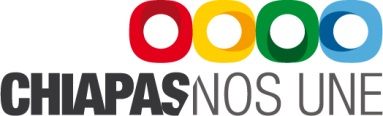 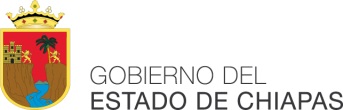 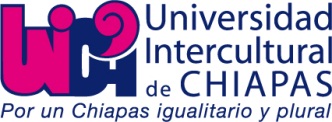 